pieczęć nagłówkowa	Sądecki Urząd Pracy	w Nowym SączuWniosek o refundację świadczeń integracyjnych wraz ze składkami na ubezpieczenia społeczne oraz rozliczenie otrzymanych zaliczekNa podstawie art.15 ust. 8 ustawy z dnia 13 czerwca 2003 roku o zatrudnieniu socjalnym w związku z art. 108 ust. 1 pkt 40 ustawy z dnia  20 kwietnia 2004 roku o promocji zatrudnienia i instytucjach rynku pracy zwracam się z prośbą o refundację ze środków Funduszu Pracy wypłaconych świadczeń integracyjnych za miesiąc 	dla 	 osób wraz ze składkami na ubezpieczenia społeczne.Rozliczenie zaliczki na wypłatę świadczeń integracyjnychKwota świadczeń integracyjnych wypłaconych za miesiąc 	zł,słownie:	Kwota otrzymanej zaliczki 	zł,słownie:	Kwota do refundacji / zwrotu (niepotrzebne skreślić) 	zł,słownie: 	Rozliczenie zaliczki na opłacenie składek na ubezpieczenia społeczne od wypłaconych świadczeń integracyjnychKwota składek na ubezpieczenia społeczne za miesiąc 	zł, słownie:	Kwota otrzymanej zaliczki 	zł,słownie: 	Kwota do refundacji / zwrotu (niepotrzebne skreślić) 	zł,słownie: 	Wyżej wskazane kwoty do refundacji proszę przekazać na rachunek bankowy w 	 nr 	w terminie 		data i czytelny podpisW załączeniu:kopia listy wypłaconych świadczeń integracyjnych,kopie potwierdzeń wypłaty świadczeń /kwot netto i zaliczek na podatek dochodowy/,kopia deklaracji ZUS DRA wraz z potwierdzeniem opłacenia składek,kopie indywidualnych programów zatrudnienia w przypadku pierwszej refundacji,kopie wniosków uczestników o świadczenie integracyjne,kopia listy obecności.SUP-ES-36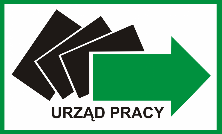 	SĄDECKI URZĄD PRACY	33-300 Nowy Sącz, ul. Zielona 55	tel. sekretariat: 18 44 89 282 informacja: 18 44 89 265, 44 89 312	fax: 18 44 89 313, e-mail: sup@sup.nowysacz.pl	SĄDECKI URZĄD PRACY	33-300 Nowy Sącz, ul. Zielona 55	tel. sekretariat: 18 44 89 282 informacja: 18 44 89 265, 44 89 312	fax: 18 44 89 313, e-mail: sup@sup.nowysacz.pl	SĄDECKI URZĄD PRACY	33-300 Nowy Sącz, ul. Zielona 55	tel. sekretariat: 18 44 89 282 informacja: 18 44 89 265, 44 89 312	fax: 18 44 89 313, e-mail: sup@sup.nowysacz.pl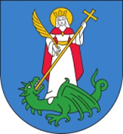 Znak pisma: ES.6151.Znak pisma: ES.6151.Data pisma:Data pisma: